Publicado en España el 01/07/2024 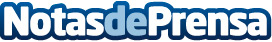 AndyGM lanza un evento online gratuito para conseguir el nivel A1 de alemán en 90 díasLa creadora de contenido española especializada en contenido sobre Alemania y enseñar alemán a través de su canal de YouTube, lanza su propia formación para dominar la gramática alemana con un evento onlineDatos de contacto:AndyGMAndyGM910052134Nota de prensa publicada en: https://www.notasdeprensa.es/andygm-lanza-un-evento-online-gratuito-para Categorias: Nacional Idiomas Cursos http://www.notasdeprensa.es